TRABAJAMOS CON DINERO (EUROS Y CÉNTIMOS)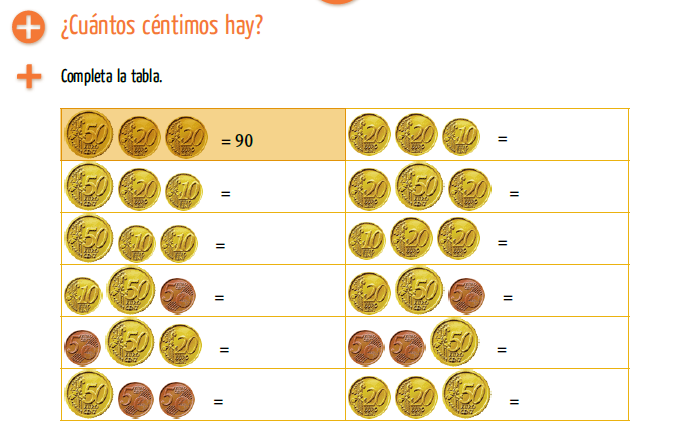 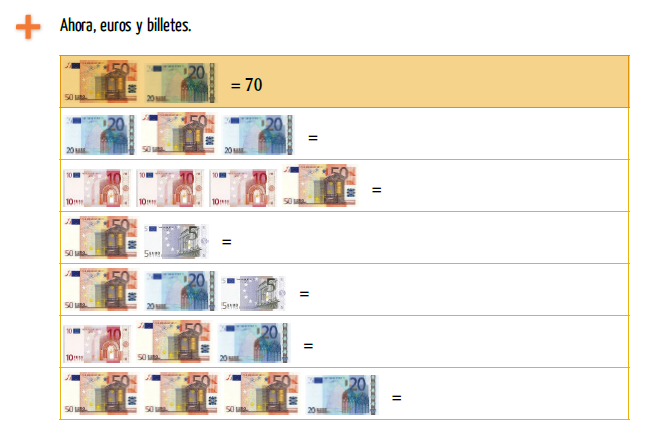 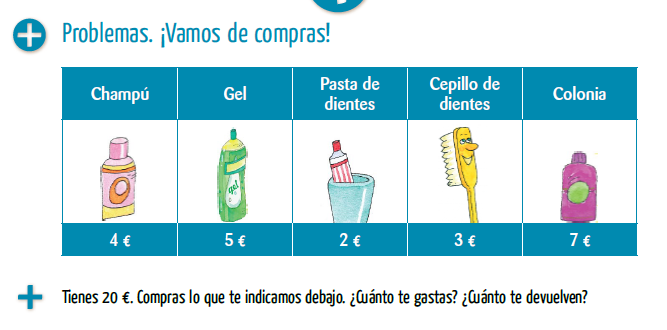 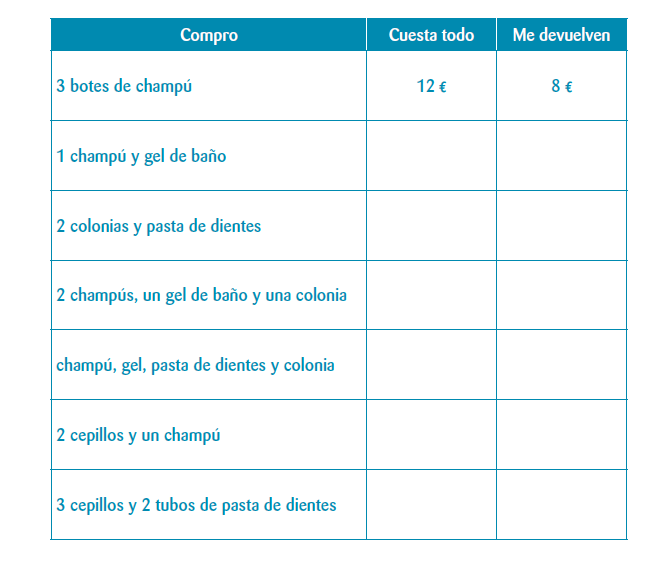 